Document ControlTable of contentsFor guidance and support in completing this document, please visit our webpage at the link belowhttps://www.shropshiretelfordandwrekin.ics.nhs.uk/baseline-equality-analysis/Programme OverviewRed text to be populated by programme lead:  Brief description of the work area / function / project Where is it provided in STWHow many people access itSet the scene and the objectives and aims of the project / policyState which organisations are delivering this work (commissioners and providers) and who has the authority to make changes to the work / service / function / policyOutline at what stages the EIA will be reviewed and updated throughout the process1.1	Case for ChangeSummarise the business case for change (include document link)Why does the service need to change?Does this align with national programmes, or is it WM/STW specific?1.2	Proposed ChangesHeadline summary of proposed changes2.0	Programme/Policy ImpactFeedback from the IIA Screener Tool (Please provide a brief overview of why completion of a Baseline Report has been required)Which protected characteristics have been identified as requiring further consideration.  Why was this initial conclusion reached?3.0	Shropshire and Telford & Wrekin Population ProfileReviewing and interpreting available data sets is an important part of the IIA assessment framework, and forms the basis for the Baseline Report process.  The data sets below have been pre-populated with primary publicly available sources of data, however where other sources of data are available, for example bespoke clinical datasets or more specific sources, then these should also be considered and included.As the Shropshire, Telford and Wrekin ICS crosses over multiple local authority areas, with services sitting across different geographical and legislative boundaries, consideration should be given to which data sets are most relevant for this report.  Many data sets are available both at a whole system level and broken down into local authority areas.For support in identifying relevant sources of available data, or if you have any further questions, please contact the Communications and Engagement mailbox at stw.communications@nhs.net3.1	Age and GenderTable 1 shows the age and gender distribution within the Shropshire, Telford and Wrekin ICS area.  Tables 2 and 3 break this down into our two local authority areas.  There will be slight variance between the two data sets, as our overall data is from Mid-2020 ONS data, whilst the latest split data is from Mid-2018.Shropshire, Telford and Wrekin Age and Gender Distribution - Mid-2020 ONSShropshire Age and Gender Distribution - Mid-2018 ONSTelford and Wrekin Age and Gender Distribution - Mid-2018 ONS3.2	Components of population change and densityThe table below shows changes to the population of Shropshire, Telford and Wrekin over time, including population density since 2001, data on internal and international migration, and birth/death rates.  Several of these data sets are available down to a LSOA level, for more in-depth analysis at a local neighbourhood level.Components of population change and density for Shropshire and Telford & Wrekin - ONS Mid-2020 Dataset3.3	EthnicityThis table presents ethnicity data from 2020, both at an overall Shropshire, Telford and Wrekin level, and broken down by local authority areas.  As with the age and gender data sets, there will be slight variance between the two data sets, as our overall data is from Mid-2020 ONS data, whilst the latest split data is from Mid-2018.Ethnic composition of Shropshire and Telford & Wrekin - NHS Digital Dataset 2020 – Total NumbersEthnic composition of Shropshire and Telford & Wrekin - NHS Digital Dataset 2020 – Percentages3.4	DeprivationIndices of multiple deprivation (IMD) is a method of measuring relative deprivation across around 32,000 output areas across England.  The Indices provide a set of relative measures of deprivation for small across England, based on seven different domains, or facets, of deprivation: Income Deprivation, Employment Deprivation, Education, Skills and Training Deprivation, Health Deprivation and Disability, Crime, Barriers to Housing and Services, Living Environment Deprivation.The data sets supporting this are publicly available, with the most recent data being from 2019.  How to interpret the table belowLSOA Code/Name – A unique identifier for each LSOA in EnglandWard – Geographically descriptor for the areaRank – When are 32,844 output areas are compared on the measures of deprivation, this is each output areas rank, where 1 is the most deprived area in England, and 32,444 the most affluent.Decile – Output areas are divided into ten equal groups based on rank.  For example on the table below, all areas between Brookside and Donnington are in the top 10% most deprived output areas.IMD decile breakdown of most and least deprived LSOA’s within Shropshire and Telford & Wrekin – IMD2019IMD decile breakdown of most and least deprived LSOA’s within Shropshire – IMD2019IMD decile breakdown of most and least deprived LSOA’s within Telford and Wrekin – IMD2019IMD 20% most deprived LSOA’s withing Shropshire, Telford & Wrekin Mapped – IMD2019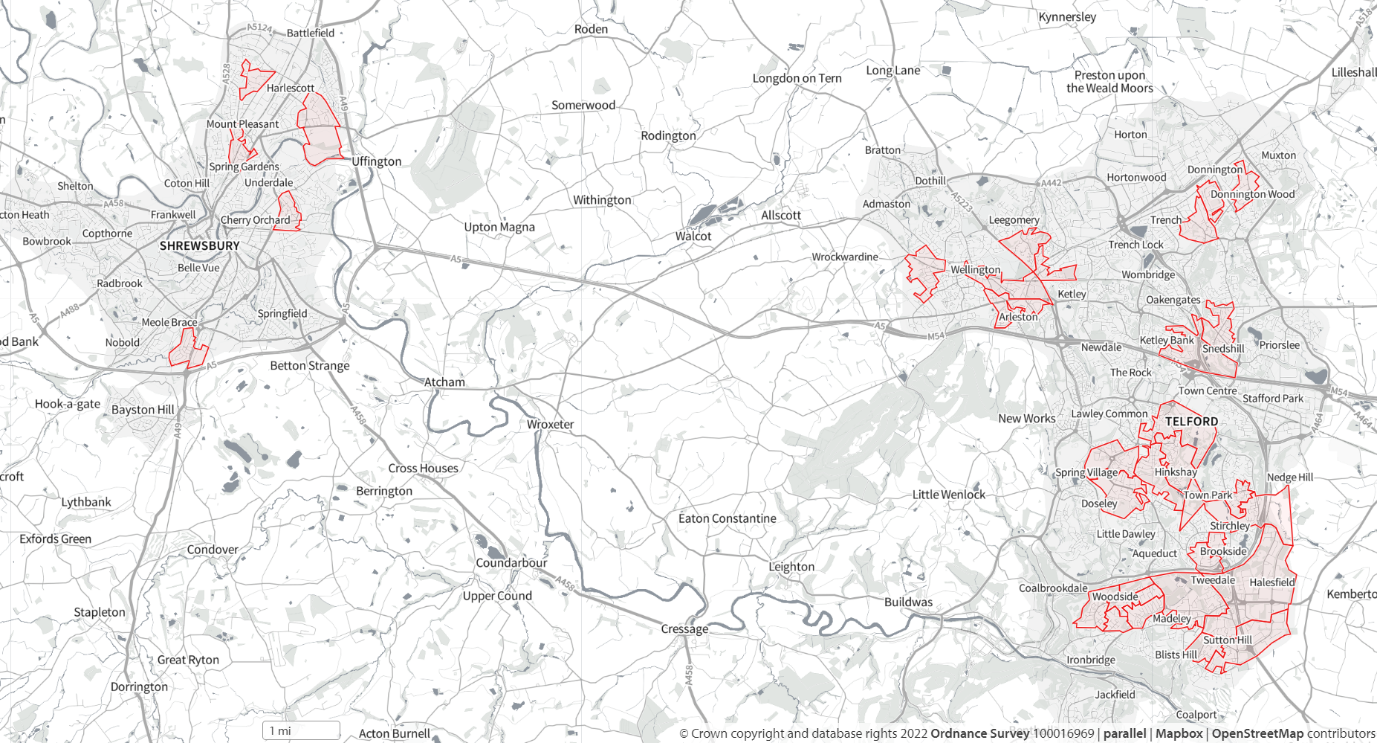 IMD 20% least deprived LSOA’s withing Shropshire, Telford & Wrekin Mapped – IMD2019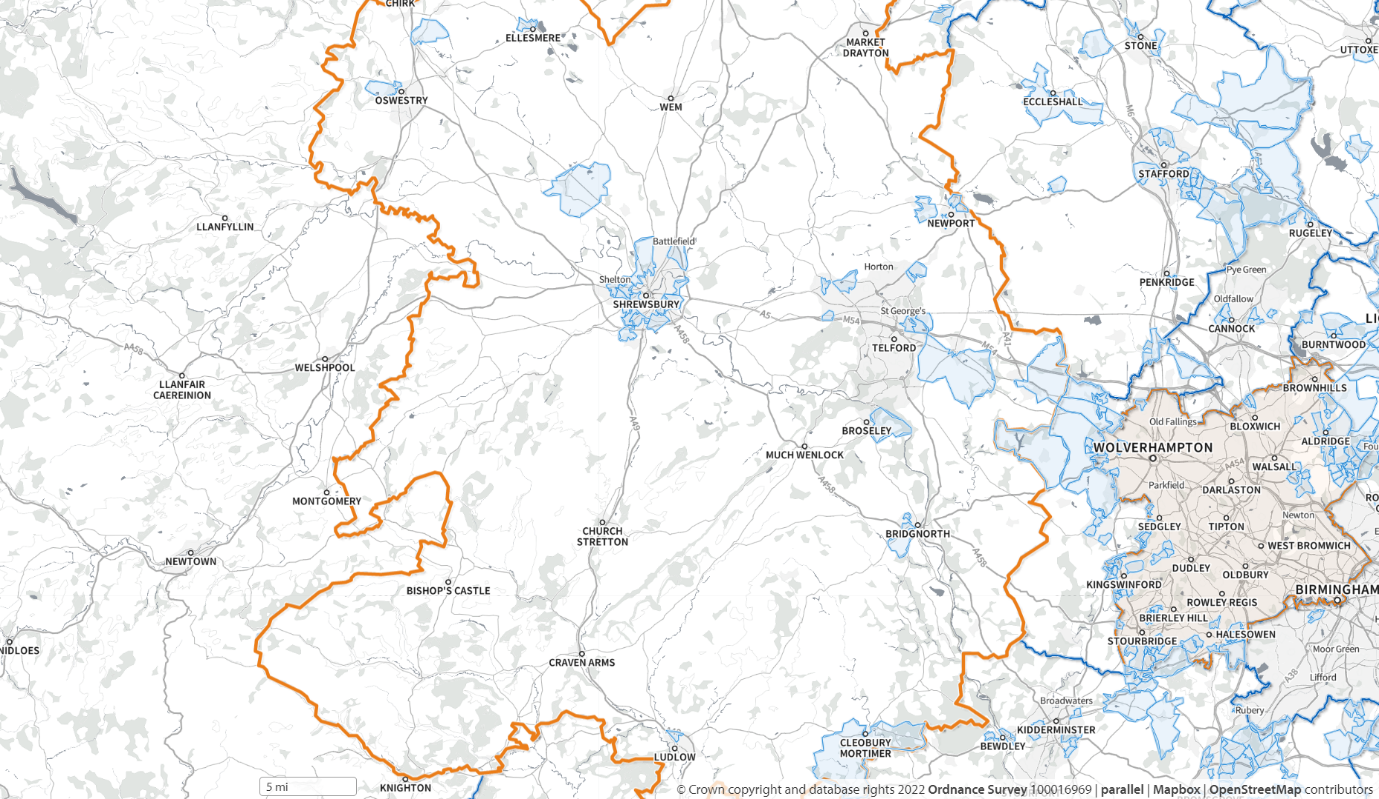 4.0	Engagement Methodology Explain the methods you’ve employed to engage with a proportionate number of people from equality groups (engagement plan and timelines)Confirm the date and time of any events and number of participants (put in appendix)Confirm how and what data was collected Specify what research / surveys/ questionnaires will be / has been undertakenSpecify how information has been / will be evaluated, analysed and published5.0	Findings Provide an overview of all the findingsInclude quotes from participantsComplete Impact table (Section 5.1)Identify risks to characteristics from negative impacts and the benefit to equality characteristics from positive impacts Clarify what has been learned in dialogue from the relevant equality characteristic and how you have verified claims of impactComplete Impacts mitigation table (Section 5.2), each mitigation should relate to an item in the Impact table5.1	Impact Table5.2	Impacts Mitigation Table6.0 Summary and ConclusionSummarise what has been learned and how it meets the duties for the Public Sector Equality Duty (PSED) Provide an outline of conclusionExecutive Summary of the risks to any of the 9 protected characteristics7.0 Recommendations and next stepsOutline any considerations decision makers/ policy makers should take into accountConfirm how that feedback and analysis will be/has been fed back to decision makers/ policy makersConfirm what the influencing process will be and post decision how the information will influence thinking and decisionsOutline opportunities for further engagement which should be picked up during full IIA stageFor information and advice regarding the completion of the Equalities Impact Assessment, please contact the Shropshire, Telford and Wrekin communications team on  stw.communicationsteam@nhs.net8.0 Appendix and Supporting DocumentationAuthorAuthorVersionVersion001 001 Document Status (Draft/Final)Document Status (Draft/Final)Description and purposeDescription and purposeVersion history:Version history:Version history:Version history:DateVersionAuthorSummary of changes / notesDistributionDistributionDistributionDistributionDateVersionGroup / Board / ManagerNotes / CommentsApprovalsApprovalsApprovalsApprovalsDateVersionGroup / Board / ManagerNotes / CommentsSexALLMALEFEMALEAll Ages506,737251,214255,5230-954,52128,04926,47210-1957,46829,03328,43520-2953,37827,81825,56030-3959,18029,89629,28440-4961,29830,52930,76950-5975,42437,68237,74260-6962,96630,69432,27270-7953,17925,33027,84980-8924,20810,53613,67290+5,1151,6473,468SexALLMALEFEMALEAll Ages320,274158,827161,4470-931,83116,45315,37810-1934,53717,45917,07820-2931,99917,07514,92430-3934,29117,43616,85540-4939,52319,65119,87250-5948,91824,36224,55660-6942,63720,74021,89770-7935,91117,11818,79380-8916,9007,4059,49590+3,7271,1282,599SexALLMALEFEMALEAll Ages177,79988,36489,4350-923,28611,93911,34710-1921,59310,84310,75020-2922,35511,61410,74130-3923,18511,35811,82740-4923,22611,86511,36150-5924,26512,04412,22160-6918,8459,2049,64170-7914,0246,6197,40580-895,9612,5553,40690+1,059323736UNITED KINGDOMShropshireTelford and WrekinGeographyCountryUnitary AuthorityUnitary AuthorityBirths700,6912,6071,989Deaths669,2013,8821,717Births minus Deaths31,490-1,275272Internal Migration InflowNo data13,0537,585Internal Migration OutflowNo data10,1676,798Internal Migration Net492,886787International Migration Inflow622,1411,242901International Migration Outflow374,932658458International Migration Net247,209584443Other5,67984-342020 people per sq. km2761026252019 people per sq. km2751016202018 people per sq. km2741006122017 people per sq. km272996052016 people per sq. km270985982015 people per sq. km268985912014 people per sq. km266975852013 people per sq. km264975812012 people per sq. km262965782011 people per sq. km261965752010 people per sq. km259955712009 people per sq. km256945682008 people per sq. km255945652007 people per sq. km253935632006 people per sq. km251925602005 people per sq. km249915562004 people per sq. km247905532003 people per sq. km246905512002 people per sq. km245895492001 people per sq. km24489546SHROPSHIRE, TELFORD AND WREKINSHROPSHIRETELFORD & WREKIN A - British                  471,005                  270,390                   137,705  B - Irish                      1,920                      1,060                         640  C - Any other White background                    42,065                    12,545                     25,170  D - White and Black Caribbean                      2,040                         500                      1,045  E - White and Black African                      1,410                         285                         785  F - White and Asian                      1,885                         680                         790  G - Any other mixed background                      2,955                         960                      1,255  H - Indian                      7,250                      1,185                      4,175  J - Pakistani                      3,905                         295                      3,125  K - Bangladeshi                         515                         220                         175  L - Any other Asian background                      3,605                      1,030                      1,430  M - Caribbean                         860                         145                         515  N - African                      4,985                         635                      3,015  P - Any other Black background                      1,775                         265                         995  R - Chinese                      2,750                      1,270                         795  S - Any other ethnic group                      3,465                      1,435                      1,390  T - Traveller                           15  *  *  W - Arab                           30  *  *  Unknown 3,4                    26,980                    25,335                     11,400 SHROPSHIRE, TELFORD AND WREKINSHROPSHIRETELFORD & WREKIN A - British 81.3%85.0%70.8% B - Irish 0.3%0.3%0.3% C - Any other White background 7.3%3.9%12.9% D - White and Black Caribbean 0.4%0.2%0.5% E - White and Black African 0.2%0.1%0.4% F - White and Asian 0.3%0.2%0.4% G - Any other mixed background 0.5%0.3%0.6% H - Indian 1.3%0.4%2.1% J - Pakistani 0.7%0.1%1.6% K - Bangladeshi 0.1%0.1%0.1% L - Any other Asian background 0.6%0.3%0.7% M - Caribbean 0.1%0.0%0.3% N - African 0.9%0.2%1.6% P - Any other Black background 0.3%0.1%0.5% R - Chinese 0.5%0.4%0.4% S - Any other ethnic group 0.6%0.5%0.7% T - Traveller 0.003% W - Arab 0.005% Unknown 3,4 4.7%8.0%5.9%LSOA code (2011)LSOA name (2011)WardIndex of Multiple Deprivation (IMD) RankIndex of Multiple Deprivation (IMD) DecileE01014108Telford and Wrekin 020CBrookside3461E01014118Telford and Wrekin 023DMadeley & Sutton Hill4091E01014198Telford and Wrekin 021BWoodside5411E01014110Telford and Wrekin 020EBrookside7471E01014201Telford and Wrekin 021EWoodside8321E01014164Telford and Wrekin 017CMalinslee & Dawley Bank9511E01014163Telford and Wrekin 017BMalinslee & Dawley Bank9801E01014200Telford and Wrekin 021DWoodside1,0581E01014197Telford and Wrekin 021AWoodside1,3851E01014142Telford and Wrekin 009DHadley & Leegomery1,4801E01028957Shropshire 015DHarlescott1,6221E01014124Telford and Wrekin 017ADawley & Aqueduct2,1371E01014113Telford and Wrekin 011CCollege2,2111E01014115Telford and Wrekin 023AMadeley & Sutton Hill2,5821E01014162Telford and Wrekin 022DMadeley & Sutton Hill2,6101E01014165Telford and Wrekin 017DMalinslee & Dawley Bank2,6581E01014120Telford and Wrekin 019BDawley & Aqueduct2,7501E01014116Telford and Wrekin 023BMadeley & Sutton Hill2,7671E01029007Shropshire 038BLudlow East3,1091E01014127Telford and Wrekin 005CDonnington3,2091E01028967Shropshire 018CMonkmoor3,3452E01014185Telford and Wrekin 013ASt Georges3,7652E01014125Telford and Wrekin 005ADonnington3,9892E01028906Shropshire 007AOswestry South4,2882E01014144Telford and Wrekin 012CHaygate4,3602E01014193Telford and Wrekin 018CThe Nedge4,4412E01028962Shropshire 023CMeole4,6142E01014208Telford and Wrekin 008DWrockwardine Wood & Trench4,8392E01014199Telford and Wrekin 021CWoodside5,2032E01028934Shropshire 015BCastlefields and Ditherington5,4702E01014196Telford and Wrekin 018FThe Nedge5,5102E01028873Shropshire 005AMarket Drayton East5,5642E01014151Telford and Wrekin 014BOakengates & Ketley Bank5,6802E01028983Shropshire 016DSundorne5,8032E01028908Shropshire 007COswestry West6,1382E01014105Telford and Wrekin 011BArleston6,3302E01014140Telford and Wrekin 007DHadley & Leegomery6,4362E01028947Shropshire 021AAbbey26,3179E01028985Shropshire 021DBayston Hill, Column and Sutton26,6649E01029001Shropshire 039ECleobury Mortimer26,6759E01029009Shropshire 038DLudlow North27,0659E01028911Shropshire 003BGobowen, Selattyn and Weston Rhyn27,0749E01028837Shropshire 031DBridgnorth West and Tasley27,4009E01014134Telford and Wrekin 012BErcall27,4249E01028966Shropshire 018BMonkmoor27,4729E01028865Shropshire 004BEllesmere Urban27,6769E01028932Shropshire 016ABattlefield27,9139E01014170Telford and Wrekin 004DMuxton28,0549E01028860Shropshire 010ARuyton and Baschurch28,3089E01028929Shropshire 014ABagley28,4389E01028986Shropshire 022DBayston Hill, Column and Sutton28,8499E01028855Shropshire 025CShifnal South and Cosford29,0449E01014177Telford and Wrekin 003CNewport North & West29,0529E01028916Shropshire 007DOswestry West29,1779E01028839Shropshire 029BBroseley29,2819E01014172Telford and Wrekin 001BNewport South & East29,4739E01028935Shropshire 024ABayston Hill, Column and Sutton29,5089E01014102Telford and Wrekin 007AApley Castle29,56610E01028952Shropshire 023BRadbrook29,69510E01014183Telford and Wrekin 015CPriorslee29,85310E01014190Telford and Wrekin 006FShawbirch30,30310E01028831Shropshire 031BBridgnorth West and Tasley30,56310E01014174Telford and Wrekin 001DNewport North & West30,61810E01014168Telford and Wrekin 004CMuxton30,68910E01028942Shropshire 020BCopthorne30,76810E01028845Shropshire 027DAlbrighton30,80310E01028974Shropshire 023FPorthill30,87510E01028949Shropshire 021CBayston Hill, Column and Sutton30,92710E01028963Shropshire 023DMeole31,00910E01014132Telford and Wrekin 002CEdgmond & Ercall Magna31,27910E01028972Shropshire 019BCopthorne32,04110E01028953Shropshire 020ECopthorne32,19010E01014182Telford and Wrekin 015BPriorslee32,24210E01014181Telford and Wrekin 015APriorslee32,36510E01028964Shropshire 023EMeole32,70910LSOA code (2011)LSOA name (2011)WardIndex of Multiple Deprivation (IMD) RankIndex of Multiple Deprivation (IMD) DecileE01028957Shropshire 015DHarlescott1,6221E01029007Shropshire 038BLudlow East3,1091E01028967Shropshire 018CMonkmoor3,3452E01028906Shropshire 007AOswestry South4,2882E01028962Shropshire 023CMeole4,6142E01028934Shropshire 015BCastlefields and Ditherington5,4702E01028873Shropshire 005AMarket Drayton East5,5642E01028983Shropshire 016DSundorne5,8032E01028908Shropshire 007COswestry West6,1382E01028947Shropshire 021AAbbey26,3179E01028985Shropshire 021DBayston Hill, Column and Sutton26,6649E01029001Shropshire 039ECleobury Mortimer26,6759E01029009Shropshire 038DLudlow North27,0659E01028911Shropshire 003BGobowen, Selattyn and Weston Rhyn27,0749E01028837Shropshire 031DBridgnorth West and Tasley27,4009E01028966Shropshire 018BMonkmoor27,4729E01028865Shropshire 004BEllesmere Urban27,6769E01028932Shropshire 016ABattlefield27,9139E01028860Shropshire 010ARuyton and Baschurch28,3089E01028929Shropshire 014ABagley28,4389E01028986Shropshire 022DBayston Hill, Column and Sutton28,8499E01028855Shropshire 025CShifnal South and Cosford29,0449E01028916Shropshire 007DOswestry West29,1779E01028839Shropshire 029BBroseley29,2819E01028935Shropshire 024ABayston Hill, Column and Sutton29,5089E01028952Shropshire 023BRadbrook29,69510E01028831Shropshire 031BBridgnorth West and Tasley30,56310E01028942Shropshire 020BCopthorne30,76810E01028845Shropshire 027DAlbrighton30,80310E01028974Shropshire 023FPorthill30,87510E01028949Shropshire 021CBayston Hill, Column and Sutton30,92710E01028963Shropshire 023DMeole31,00910E01028972Shropshire 019BCopthorne32,04110E01028953Shropshire 020ECopthorne32,19010E01028964Shropshire 023EMeole32,70910LSOA code (2011)LSOA name (2011)WardIndex of Multiple Deprivation (IMD) RankIndex of Multiple Deprivation (IMD) DecileE01014108Telford and Wrekin 020CBrookside3461E01014118Telford and Wrekin 023DMadeley & Sutton Hill4091E01014198Telford and Wrekin 021BWoodside5411E01014110Telford and Wrekin 020EBrookside7471E01014201Telford and Wrekin 021EWoodside8321E01014164Telford and Wrekin 017CMalinslee & Dawley Bank9511E01014163Telford and Wrekin 017BMalinslee & Dawley Bank9801E01014200Telford and Wrekin 021DWoodside1,0581E01014197Telford and Wrekin 021AWoodside1,3851E01014142Telford and Wrekin 009DHadley & Leegomery1,4801E01014124Telford and Wrekin 017ADawley & Aqueduct2,1371E01014113Telford and Wrekin 011CCollege2,2111E01014115Telford and Wrekin 023AMadeley & Sutton Hill2,5821E01014162Telford and Wrekin 022DMadeley & Sutton Hill2,6101E01014165Telford and Wrekin 017DMalinslee & Dawley Bank2,6581E01014120Telford and Wrekin 019BDawley & Aqueduct2,7501E01014116Telford and Wrekin 023BMadeley & Sutton Hill2,7671E01014127Telford and Wrekin 005CDonnington3,2091E01014185Telford and Wrekin 013ASt Georges3,7652E01014125Telford and Wrekin 005ADonnington3,9892E01014144Telford and Wrekin 012CHaygate4,3602E01014193Telford and Wrekin 018CThe Nedge4,4412E01014208Telford and Wrekin 008DWrockwardine Wood & Trench4,8392E01014199Telford and Wrekin 021CWoodside5,2032E01014196Telford and Wrekin 018FThe Nedge5,5102E01014151Telford and Wrekin 014BOakengates & Ketley Bank5,6802E01014105Telford and Wrekin 011BArleston6,3302E01014140Telford and Wrekin 007DHadley & Leegomery6,4362E01014134Telford and Wrekin 012BErcall27,4249E01014170Telford and Wrekin 004DMuxton28,0549E01014177Telford and Wrekin 003CNewport North & West29,0529E01014172Telford and Wrekin 001BNewport South & East29,4739E01014102Telford and Wrekin 007AApley Castle29,56610E01014183Telford and Wrekin 015CPriorslee29,85310E01014190Telford and Wrekin 006FShawbirch30,30310E01014174Telford and Wrekin 001DNewport North & West30,61810E01014168Telford and Wrekin 004CMuxton30,68910E01014132Telford and Wrekin 002CEdgmond & Ercall Magna31,27910E01014182Telford and Wrekin 015BPriorslee32,24210E01014181Telford and Wrekin 015APriorslee32,36510Impact NoCharacteristic / Equality groupImpact CategoryPositive / NegativeImpact details and rationaleEvidenceAgeDisabilityGender reassignment (including transgender) Marriage and civil partnershipPregnancy and maternityRaceReligion or beliefSex/Gender Sexual orientation CarersSocially deprived communitiesAny otherDiscriminationHarassmentVictimisationEquality of opportunity (remove / minimise disadvantages /Meeting needs / participation)Good relations (prejudice / understanding)DisabilitiesReduce accessFavourable treatment(any others)Positive / negative impact?How have you become aware of the impact or potential impact?(e.g. research, engagement event, survey)What is the impact that has been identified?What is the rationale behind the impact?Is there any evidence to support or refute the claimed impact?Provide full details. Has the impact claimed been tested with people from the relevant characteristic? Impact NoImpact summaryMitigationRationale for mitigationFeasibilityGive a brief summary of the impact (from table above)What is being suggested to mitigate for thisWhat is the rationale behind the suggested mitigation? Have you consulted the characteristic(s) impacted for solutions?Within the financial envelope, how feasible is this solution?What are the cost implications? Can any other body help with the solution? 